Sujet de la leçonAvec des sports des «Cartes à jouer sportives» Sujet de la leçonDé à six Sujet de la leçonDé Joker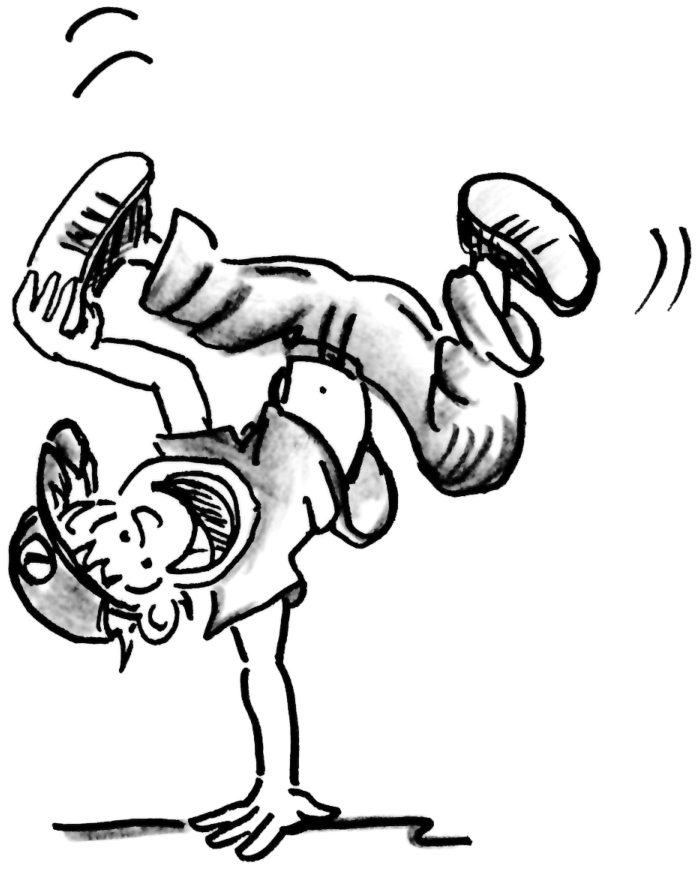 Poste 1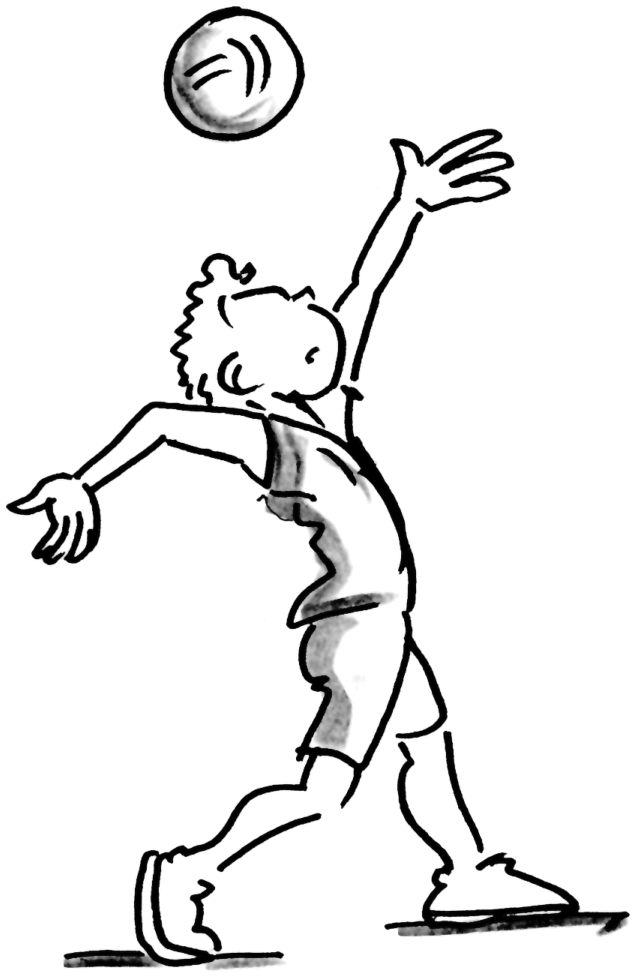 Poste 2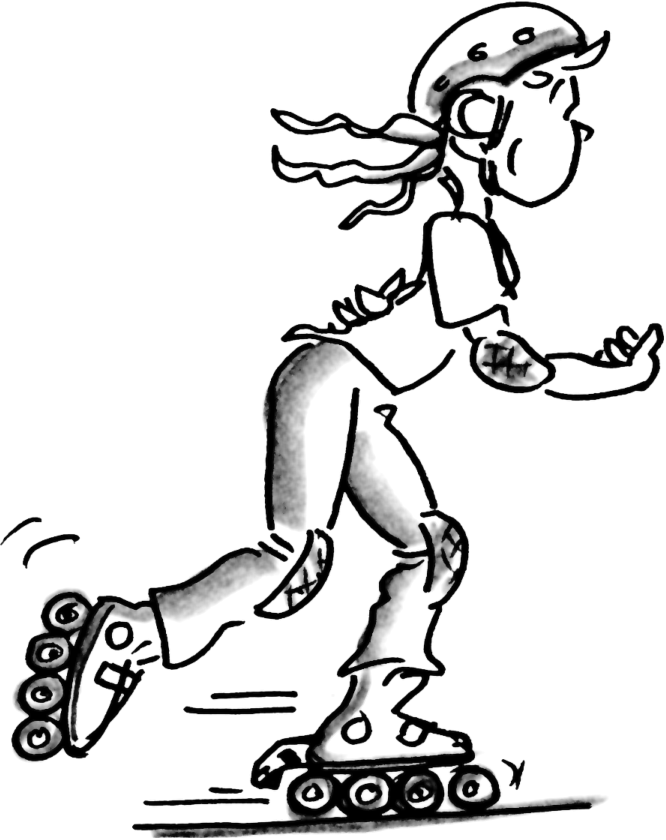 Poste 3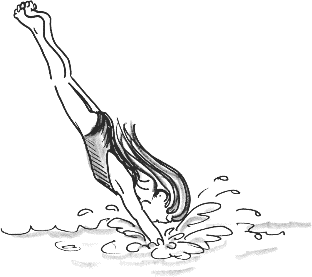 Poste 4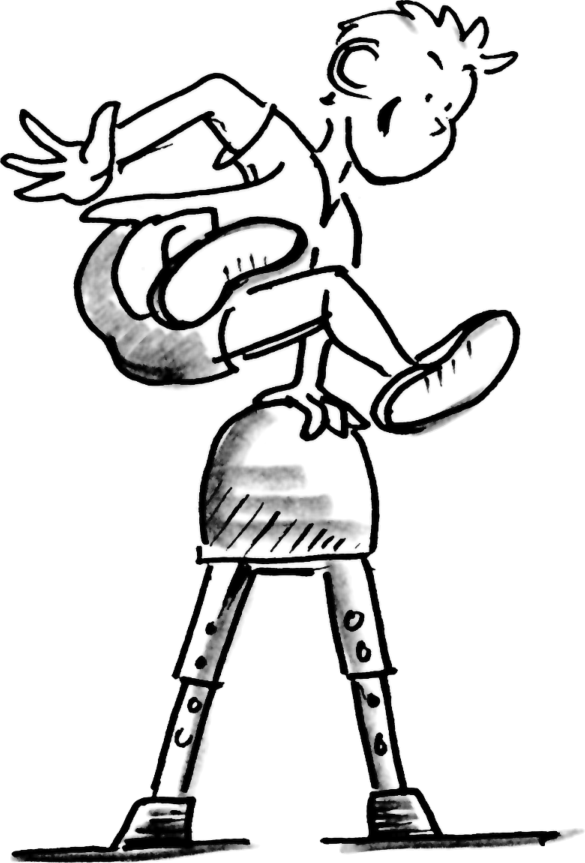 Poste 5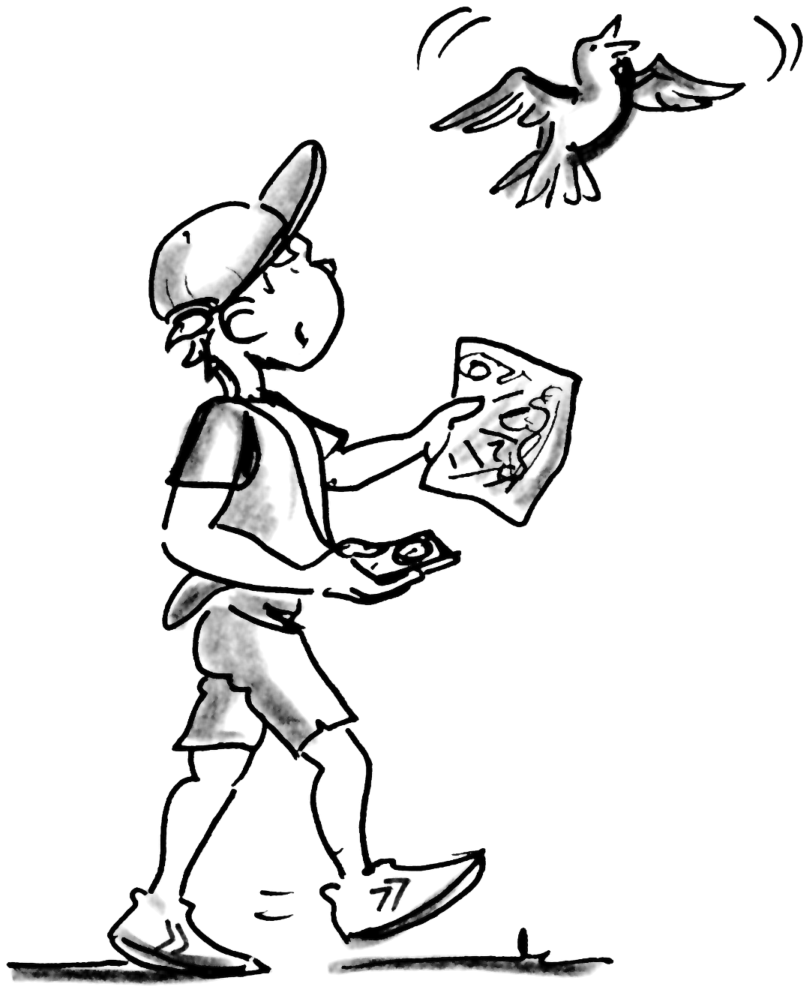 Poste 6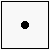 Poste 1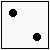 Poste 2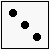 Poste 3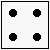 Poste 4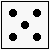 Poste 5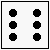 Poste 6Poste 0Poste 6Poste 1Poste 7Poste 2Poste 8Poste 3Poste 9Poste 4Poste 10Poste 5Joker